ОПИСАНИЕ КОМПЕТЕНЦИИ«Сварочные технологии»2024 г.Наименование компетенции: Сварочные технологииФормат участия в соревновании: индивидуальный Описание компетенцииСварка является ключевым процессом, который находится под контролем как национальных, так и международных стандартов, и спецификаций, регулирующих качество материалов и квалификацию сварщика. Область профессиональной деятельности: изготовление, реконструкция, монтаж, ремонт и строительство конструкций различного назначения с применением ручной и частично механизированной сварки (наплавки) во всех пространственных положениях сварного шва.Сварщик подготавливает и осуществляет соединение ряда металлов и металлических сплавов, в основном, при помощи процессов, где источником тепла является электрическая дуга. При электродуговой сварке применяют газовую защиту, чтобы защитить сварочную зону от взаимодействия с окружающей атмосферой. Сварщик должен уметь интерпретировать инженерные чертежи, стандарты и символы и правильно применять эти требования в практической работе.Сварщики должны обладать глубокими знаниями и пониманием практик безопасного производства работ, средств индивидуальной защиты, а также угроз и практик, связанных со сварочными технологиями и изготовлением металлоконструкций. Им требуется обладать конкретными знаниями о широком диапазоне сварочного оборудования и процессов, а также разбираться в том, как сварка влияет на структуру свариваемого материала. Им необходимо разбираться в электричестве и в том, как оно используется в сварочных технологиях.Сварщики соединяют элементы конструкций, труб и пластин, а также изготавливают крупно и малогабаритные резервуары высокого давления. Сварщик подготавливает, собирает и соединяет широкий диапазон металлов и металлических сплавов при помощи различных способов сварки, включая ручную дуговую сварку плавящимся покрытым электродом (MMA / 111), частично механизированную сварку в среде защитного газа (MIG, MAG / 135), ручную дуговую сварку неплавящимся электродом в среде защитного газа (TIG / 141). Современный сварщик может специализироваться на одной или нескольких сварочных технологиях. Перечень профессиональных задач специалиста по компетенции определяется профессиональной областью специалиста и базируется на требованиях современного рынка труда к данному специалисту. 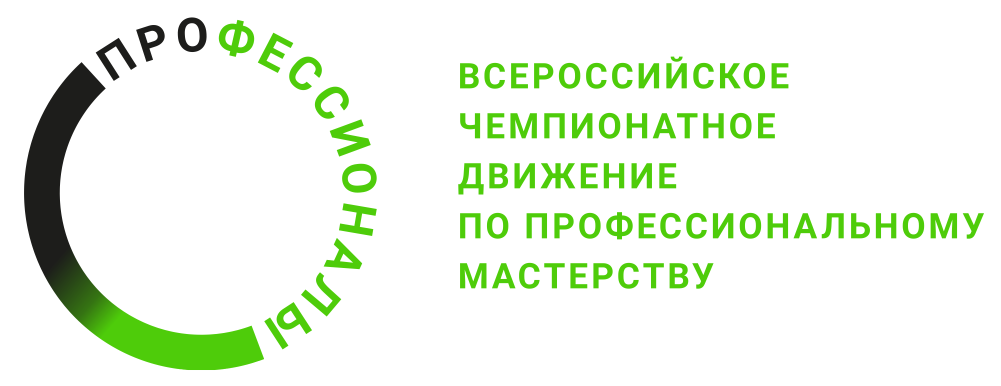 № п/пВиды деятельности/трудовые функции1Проведение подготовительных, сборочных операций перед сваркой, зачистка и контроль сварных швов после сварки2Ручная дуговая сварка (наплавка, резка) плавящимся покрытым электродом3Ручная дуговая сварка (наплавка) неплавящимся электродом в защитном газе4Частично механизированная сварка (наплавка) плавлением